UC Física 1 2020-2021Relatório do Trabalho Prático nº 2 - 1: Força de atrito num plano inclinado.Data: 30/12/2020Grupo: 22485 – Afonso Luís Esteves Sá Teixeira25814 - Beatriz dos Santos Brito24012– João Álvares PereiraDados resultantes das medições efectuadas.Um dispositivo experimental, constituído por uma rampa inclinada e um corpo de massa 𝑚c, é tracionado por um cabo ligado, através de uma roldana, a uma massa 𝑚2. O corpo pode deslizar sobre a rampa, subindo ou descendo, e a sua velocidade instantânea é medida quando atravessa um portal com uma célula fotoelétrica colocado em diferentes posições X ao longo do trilho. Nesta experiência foram realizadas medições do tempo necessário para o corpo atravessar o portal sujeito a variados valores de m2.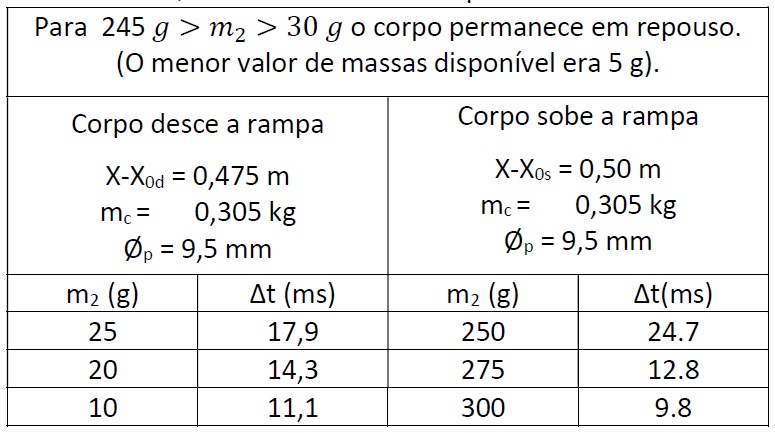 Figura 1. Dados obtidos durante o procedimento. Procedimento de tratamento dos dados. Para realizar este procedimento experimental iremos necessitar de um trilho, um carrinho com um pino, um portal fotoelétrico, um contador digital e pesos com diferentes massas. Também será necessário uma balança e um paquímetro.Num plano inclinado, é colocado na posição X0 um com corpo em repouso com massa mc. O portal fotoelétrico foi colocado numa posição X ao meio do trilho.Para valores pequenos da massa m2 o corpo mc desce a rampa, e para valores grandes de m2 o corpo mc sobe a rampa. Respectivamente, o corpo é largado na parte superior e inferior da rampa a uma distância do portal de medição. Após atravessar o portal, é medida a velocidade do corpo.As equações que serão utilizadas são: , para se calcular a velocidade do carrinho., para se calcular a aceleração. , para a força de atrito estático. , para a força de atrito cinético.Diagrama de forças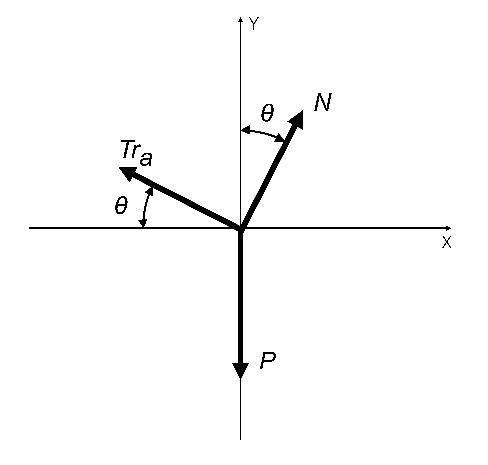 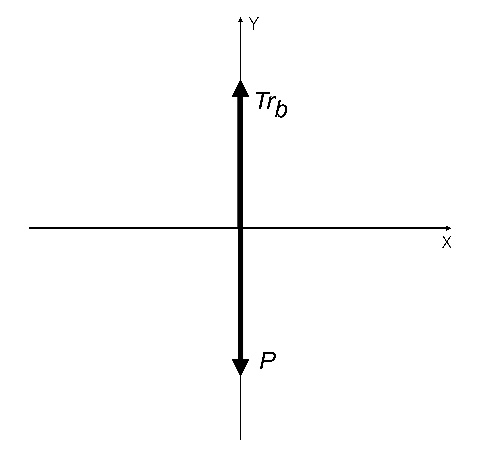 Força de atritoPara calcular as forças, é necessário calcular o ângulo. Para tal, calcula-se a tangente do triangulo da montagem. Sendo o cateto oposto 77,9 cm = 0,779m e o cateto adjacente 152,6cm = 1,526m, logo a tan-1 ø =  = 27º. De seguida, é necessário calcular a forca P:Px=mgsen27º=0,305x9,8xsen 27º = 1,36N.Py = mgcos27º = 0,305x9,8xcos27º = -2,66N.A força normal é |N| = Py. 
O módulo da tensão de a é igual ao módulo da tensão de b, Ta=Tb.DescidaPara calcular Pb, é necessário o valor da massa m2, portanto o valor de Pb varia consoante o valor da massa.Pb = 0,025 x 9,8 = 0,248 N.Pb = 0,02 x 9,8 = 0,196 NPb = 0,01 x 9,8 = 0,098 NA força de atrito calcula-se multiplicando |N| por o coeficiente de atrito.  (=)  
o coeficiente de atrito, uc = 0,41, portanto a força de atrito calcula-se da seguinte formaPara a massa m2= 0,025g.                Para a massa m2= 0,02Kg                Para a massa m2= 0,01Kg                 		SubidaPara calcular Pb, é necessário o valor da massa m2, portanto o valor de Pb varia consoante o valor da massa.Pb = 0,25 x 9,8 = 2,45 N.Pb = 0,275 x 9,8 = 2,695 NPb = 0,3 x 9,8 = 2,94NA força de atrito calcula-se multiplicando |N| por o coeficiente de atrito.  (=)  
o coeficiente de atrito, uc = -0,42, portanto a força de atrito calcula-se da seguinte formaPara a massa m2= 0,25Kg.                Para a massa m2= 0,275Kg                Para a massa m2= 0,3Kg                 Representação GráficaEixo xx = Massa (kg)
Eixo yy = Força de atrito (N)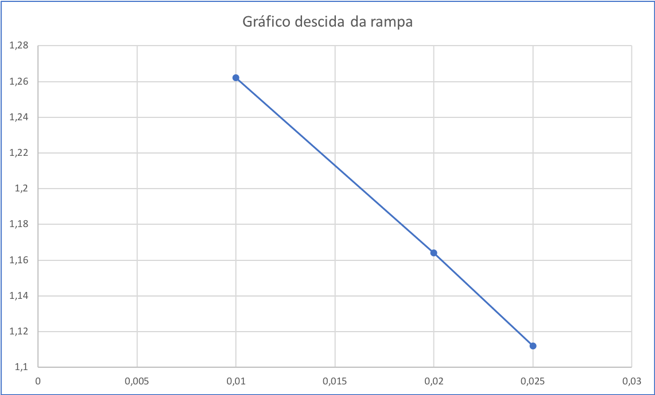 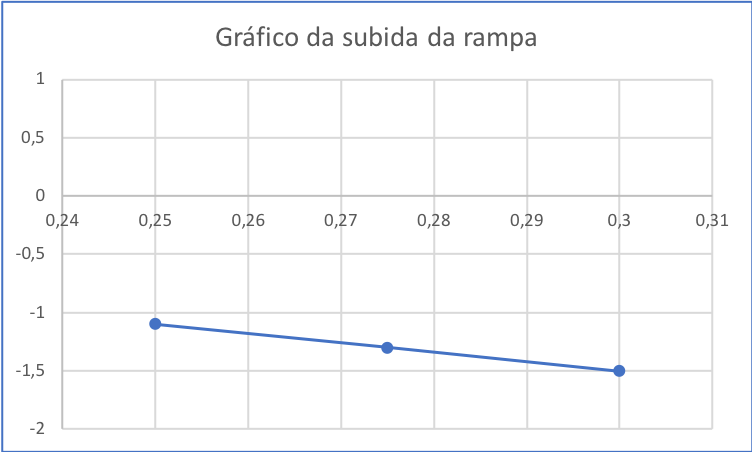       Através dos gráficos, podemos concluir que quanto maior a massa, maior a força de atrito. Observamos, também, que para p gráfico descida, a força de atrito é positiva e para o gráfico da subida a força de atrito é negativa. Coeficientes de AtritoDescidaPara m2= 0,025Kg, o coeficiente de atrito é 0,41.Para m2= 0,02Kg, o coeficiente de atrito é 0,44.Para m2= 0,025Kg, o coeficiente de atrito é 0,47.SubidaPara m2= 0,25Kg, o coeficiente de atrito é -0,42.Para m2= 0,275Kg, o coeficiente de atrito é -0,48.Para m2= 0,3Kg, o coeficiente de atrito é -0,56.